В целях выявления и развития обучающихся, проявляющих выдающиеся способности в различных предметных областях, формирования интеллектуального потенциала района, а также подготовки к участию во всероссийской олимпиаде школьников в 2016-2017 учебном годуп р и к а з ы в а ю:1. Муниципальному казенному учреждению, комплексный центр по обслуживанию образовательных учреждений (Верховых Н.В.) обеспечить организацию и координацию тьюторского сопровождения одаренных школьников района.                                                                    Срок: в течение учебного года1.1. Разработать план мероприятий подготовки обучающихся к участию во всероссийской олимпиаде школьников в текущем учебном году.                                                                   Срок: до 9 сентября 2016 года1.2. Утвердить приказом состав участников тьюторской подготовки из числа обучающихся 8-11 классов, показавших высокие результаты на региональных этапах всероссийской и областной олимпиад школьников в 2015-2016 учебном году                                                                    Срок: до 8 сентября 2016 года2.Руководителям  ОО:2.1. Утвердить приказом состав участников тьюторской подготовки из    числа учащихся 8 – 11 классов (Приложение) и предоставить  списки в     МКУ КЦООУ                                                                    Срок: до 7 сентября 2016 года2.2.Сформировать в ОО банк данных участников школьного, муниципального этапов Всероссийской олимпиады 2015-2016 учебного года, в том числе из числа учащихся 7 – 8 классов.                                                                  Срок: до  15 сентября 2016 года        2.3. Разработать план мероприятий по подготовке школьников, имеющих достижения в олимпиаде в 2015-2016 учебном году, предусмотрев различные формы ее организации, в том числе индивидуальные образовательные маршруты.                                                                                   Срок:  сентября 2016 года2.4. Осуществить мониторинг  сведений о развитии одаренных школьников в соответствии с приказом Министерства образования и науки Российской Федерации от 24.02.2016 №134 «Об утверждении Перечня подлежащих мониторингу сведений о развитии одаренных детей»                                                                    Срок: в течение учебного года2.5. Продолжить  сотрудничество с родителями одаренных школьников, предусмотрев при этом психологическое сопровождение семьи, совместную практическую деятельность ребенка и его родителей, поддержку и поощрение родителей на уровне школы, муниципального образования и т. п.                                                                             Срок: постоянно2.6. Предусмотреть меры стимулирования, адресной материальной помощи и поощрения одаренных школьников и их наставников, в том числе со стороны предпринимательского сообщества.                                                                                               Срок: постоянно3. Контроль за исполнением настоящего приказа  оставляю за собой.  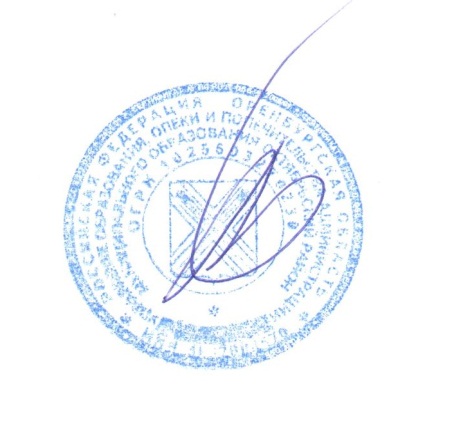 Начальник УООиП                                 С.Н. ПоповПриложение к приказу УООиПот 16.08.2016г № 163Список обучающихся 8-11 классов, рекомендуемых для включения в состав участников тьюторской подготовки в 2016-2017 учебном годуАдминистрация муниципального образования  Октябрьский районОренбургской области      УПРАВЛЕНИЕ ОБРАЗОВАНИЯ,        ОПЕКИ И ПОПЕЧИТЕЛЬСТВАПРИКАЗ № 163 от  16 августа  2016 г.ПредметФ.И.О. обучающегосяКлассОбщеобразовательная организацияОснование для включения школьника в состав участников тьюторской подготовкиПредложения по организации тьюторского сопровождения (вуз, ФИО преподавателя, форма подготовки и т. п.)